Film Hub Wales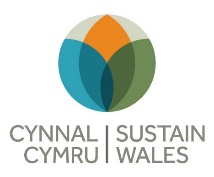 Reducing Emissions - Type your own analysis into the boxes during the session on the 29thIssueActionTargetElectricity supplyHeating – water and spaceAudience transportCatering and food suppliesSingle use plasticsOther consumables e.g. paper Other procurement e.g. equipmentWaste managementProgrammingInnovation and Business ModelsAnything else?